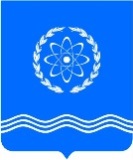 				ОБНИНСКОЕ  ГОРОДСКОЕ  СОБРАНИЕГОРОДСКОГО ОКРУГА «ГОРОД ОБНИНСК»П Р О Т О К О Л  №  11г. Обнинск 									от 29 марта 2016 годаПредседательствующий: Викулин В.В. –   Глава городского самоуправления,							Председатель городского СобранияПрисутствовали депутаты городского Собрания:Наволокин В.В. –  заместитель Председателя городского СобранияОтсутствовали депутаты городского Собрания: Наруков В.В.Приглашены: Шапша В.В. – глава Администрации города;Лежнин В.В. – заместитель главы Администрации горда по вопросам городского хозяйства;Козлов А.П. – заместитель главы Администрации города по вопросам архитектуры и градостроительства;Волнистова Т.В. – начальник Управления общего образования;Коновалова Л.И. – начальник Управления финансов Администрации города;Шаванова Т.В. – заместитель начальника Управления финансов Администрации города;Короткова В.И. – начальник Управления имущественных и земельных отношений Администрации города;Помещикова С.А. – начальник Правового Управления Администрации города;Беликов А.Ю. – начальник отдела благоустройства и озеленения городских территорий Управления городского хозяйства Администрации города;Артемьев Г.Ю. – председатель Контрольно-счетной палаты муниципального образования  «Город Обнинск»;Иванова Е.В. – заместитель председателя Контрольно-счетной палаты муниципального образования  «Город Обнинск»;Чумак Д.Ю. – прокурор города Обнинска;Благовещенская Е.А. – санитарный врач;представители средств массовой информации.ПроектПОВЕСТКА ДНЯ:Контрольный час: -  О задачах и проблемах ремонта автодорог в городе  в 2016 году,  об ограничении движения тяжеловесных и крупногабаритных транспортных средств по городским дорогам.			Беликов А.Ю. – начальник отдела благоустройства и озеленения городскихтерриторий Управления городского хозяйства Администрации города- Обеспечение качества питания детей в дошкольных образовательных учреждениях.Волнистова Т.В. – начальник Управления общего образования Администрации городаОб отчете Главы городского самоуправления, Председателя городского Собрания  за 2015 год	Викулин В.В. – Глава городского самоуправления, Председатель городского  СобранияОб отчете Контрольно-счетной палаты  муниципального образования «Город Обнинск» о деятельности за 2015 годаАртемьев Г.Ю. – председатель Контрольно-счетной палатыО внесении изменений в решение Обнинского городского Собрания от 15.12.2015 № 01-06 «О бюджете города Обнинска на 2016 год»  	Коновалова Л.И. – начальник Управления финансов  Администрации города      	Артемьев Г.Ю. – председатель Контрольно-счетной палаты     	Пахоменко  К.В. –  председатель комитета по бюджету, финансам и  налогам   Об утверждении Положения «О порядке передачи муниципального казенногоимущества города Обнинска в безвозмездное пользование»              	Березнер Л.А. – председатель комитета по экономической политике                                                       	Короткова В.И. – начальник управления имущественных и земельных отношений                                      		Администрации городаО передаче объектов газоснабжения в собственность Калужской области              	Березнер Л.А. – председатель комитета по экономической политике                     	Ананьев Г.Е.  - заместитель главы Администрации города по экономическому                                            	развитиюОб утверждении Порядка отнесения земель к землям особо охраняемых территорий местного значения в природных границах муниципального образования «Город Обнинск»Гуров З.Р. – заместитель председателя комитета по законодательству и местному                                                            	самоуправлениюО внесении изменений в Положение «О порядке подготовки и проведения отчетов о деятельности Администрации города», утвержденного решением Обнинского городского Собрания от 11.12.2007  № 03-52 (в ред. решений Обнинского городского Собрания от 29.04.2009 № 05-73, от 29.05.2012 № 08-34) Нарусов М.А. – председатель комитета по законодательству и местному                                                           самоуправлениюО внесении изменений в Положение «О взаимодействии органов местного самоуправления муниципального образования «Город Обнинск»», утвержденного решением Обнинского городского Собрания от 27.09.2011  № 08-24 (в ред. решений Обнинского городского Собрания от 29.11.2011 № 05-27, от 27.03.2012 № 10-32, от 29.05.2012 № 09-34, от  24.09.2013 № 07-47) Нарусов М.А. – председатель комитета по законодательству и местному                                                           самоуправлениюОб утверждении Комиссии по соблюдению требований к должностному поведению лиц, замещающих муниципальные должности Обнинского городского Собрания, и урегулированию конфликта интересовНарусов М.А. – председатель комитета по законодательству и местному                                                           самоуправлениюОб утверждении перечня должностных лиц Администрации города Обнинска, уполномоченных осуществлять муниципальный контроль за сохранностью автомобильных дорог местного значения в пределах муниципального образования «Город Обнинск»Рожкова Н.Г.  –  председатель комитета по жилищно-коммунальным услугам Беликов А.Ю. -  начальник отдела благоустройства и озеленения городских территорий Управления городского хозяйства Администрации городаО направлении депутатов Обнинского городского Собрания на съезд депутатовпредставительных органов Калужской области		Викулин В.В. – Глава городского самоуправления, Председатель городского  СобранияРазное: - Информация о проекте «Я люблю Обнинск» для учащихся классов начальной школы и среднего звена.          			Светлаков В.Б. – председатель комитета по социальной политикеВИКУЛИН В.В. открыл заседание городского Собрания  и поприветствовал всех присутствующих. Предложил принять повестку дня за основу. Поставил это предложение на голосование.ГОЛОСОВАЛИ: «за» - 29  , «против» - 0, «воздержались» - 0.Предложил проголосовать за повестку дня в целом.ГОЛОСОВАЛИ: «за» - 29, «против» - 0, «воздержались» - 0.Повестка дня утверждена.ВИКУЛИН В.В. сказала, что в повестке дня имеется контрольный час: «О задачах и проблемах ремонта автодорог в городе  в 2016 году,  об ограничении движения тяжеловесных и крупногабаритных транспортных средств по городским дорогам». Предоставил слово Беликову А.Ю.СЛУШАЛИ БЕЛИКОВА А.Ю., начальника отдела благоустройства и озеленения городских территорий Управления городского хозяйства Администрации города.Он доложил, что автомобильные дороги в городе Обнинске ремонтируются в соответствии с выявленным физическим износом дорожного полотна. В первую очередь ремонт автомобильных дорог производится по гарантии силами подрядных организаций, осуществлявших их ремонт. По истечении гарантийных обязательств осуществляется ямочный ремонт, либо ремонт литым асфальтом силами муниципального предприятия «Коммунальное хозяйство». По достижении сильного физического износа дорожного полотна и в отсутствие возможности его дальнейшего ямочного ремонта производится укладка нового асфальтового покрытия.В связи с необходимостью больших финансовых затрат центральные улицы города ремонтируются отдельными участками, и средний срок до последующего ремонта составляет  7-8 лет. Улично-дорожная сеть города Обнинска 2 раза в год обследуется комиссией, в которую входят специалисты Администрации города, муниципального предприятия «Коммунальное хозяйство» и других муниципальных предприятий города, а также сотрудники ОГИБДД ОМВД России по городу Обнинску. На основании данного обследования формируется план ремонтных работ автодорог на последующий год.Для выполнения мероприятий по ремонту автомобильных дорог общего пользования местного значения МО «Город Обнинск» в 2016 году в рамках реализации мероприятий муниципальной программы «Дорожное хозяйство города Обнинска» выделено финансирование из местного бюджета в размере 20 млн. рублей. Финансирование ремонтных работ за счет средств Дорожного фонда Калужской области в 2016 году не предусмотрено.План ремонтных работ автодорог города Обнинска на 2016 год:- ул. Кабицинская (от пр. Маркса до ул. Университетской), также ремонт тротуара на данном участке. Ремонт данного участка будет осуществляться и в ночное время суток.- ул. Железнодорожная (от ул. Московской до тоннеля), включая и сам тоннель. В 2015 году была полностью отремонтирована ул. Московская.- Планируется устройство тротуара по Пионерскому проезду от подвесного моста до школы-интерната «Дубравушка».- Участок автомобильной дороги на путепроводе через железную дорогу (Северный въезд в город). На данном участке дороги ремонт будет производиться картами.- Проектно-сметные работы  на капитальный ремонт участка автомобильной дороги по ул. Железнодорожной вдоль ГСК «Мотор», а также по Садовому переулку – от ул. Московской до ул. Чайковского.- После проектно-сметной работы планируется осуществить капитальный ремонт участка автомобильной дороги ул. Железнодорожной вдоль ГСК «Мотор».- Готовится сметная документация по ремонту участка автомобильной дороги по ул. Мира от пр. Ленина до ул. Гурьянова, торги по этим работам планируется провести в конце апреля 2016 года.- Самый большой участок автомобильной дороги по ул. Курчатова (от Треугольной пл. до ул. Королева).С целью содержания автомобильных дорог в безопасном для движения транспортных средств состоянии  муниципальным предприятием «Коммунальное хозяйство» проводится ямочный ремонт дорожного покрытия. В настоящее время ямочный ремонт проводится литым асфальтом, с наступлением положительных температур муниципальное предприятие «Коммунальное хозяйство» перейдет на ремонт холодным асфальтом.	Отметил, что на территории города в соответствии с постановлением Администрации города Обнинска от 04.03.2016 № 334-п «О введении временного ограничения движения транспортных средств по автомобильным дорогам общего пользования местного значения муниципального образования «Город Обнинск»» в период с 11.04.2016 по 10.05.2016 введено временное ограничение движения транспортных средств, грузоподъемностью свыше 4 тонн на ось транспортного средства, согласно Перечню автомобильных дорог. Также в апреле месяце на комиссии по безопасности дорожного движения при Администрации города Обнинска будет рассмотрено введение полного запрета на транзит грузового автомобильного транспорта через город Обнинск. ВИКУЛИН В.В. спросил, есть ли вопросы к  докладчику.	ХАЛЕЦКИЙ Е.В. спросил, как Администрация города Обнинска может повлиять на ремонт дороги въезда в город Обнинск со стороны сельского поселения «Деревня Кривское».БЕЛИКОВ А.Ю. ответил, что данная дорога находится в ведении Министерства дорожного хозяйства Калужской области. Глава Администрации города Обнинска направил письмо в Министерство с просьбой отремонтировать данный участок автодороги. Представители Министерства дорожного хозяйства Калужской области уже приезжали и обследовали эту автодорогу, они сообщили, что будут приниматься меры по ремонту данной автодороги.ШАПША В.В. добавил, что на развязке в конце Белкинских прудов (на пересечении ул. Белкинская и ул. Борисоглебская) планируется организация кольцевого движения и за счет средств инвестора будет организовано кольцевое движение и отремонтирована часть прилегающей автодороги.Отметил, что на ремонт автодорог по плану на 2016 год выделено 20 млн. рублей, еще 20 млн. рублей выделяется при корректировке бюджета города Обнинска на 2016 год, и Артамонов А.Д. принял решение выделить 30 млн. рублей из областного бюджета на ремонт автодорог в городе Обнинске.ВИКУЛИН В.В. сказал, что совместно с главой Администрации города решили подготовить письмо в Министерство дорожного хозяйства Калужской области Министру О.В. Ивановой, с просьбой обратить внимание на ужасное состояние дороги, находящейся в региональном ведомстве – выезд из города Обнинска через Экодолье в сторону Кривского. Данная дорога особенно востребована у жителей города Обнинска, которые проживают в Экодолье и Белкино.Также в письме обратили внимание на долгострой моста в районе деревни Вашутино, что также затрудняет движение транспорта и создает заторы на дороге ведущей к городу Обнинску. ВИКУЛИН В.В. спросил, в связи с запретом движения большегрузных машин по городу Обнинску, где и как будут проезжать такие машины.БЕЛИКОВ А.Ю. ответил, что вводится полный запрет на движение грузового транспорта грузоподъемностью свыше 4 тонн на ось транспортного средства.ВИКУЛИН В.В. спросил, смогут ли наши дорожные службы обеспечить контроль по  данному запрету.ШАПША В.В. ответил, что совместно с ОГИБДД ОМВД России по городу Обнинску будет осуществлен контроль, также устанавливаются ограничительные дорожные знаки.Добавил, что еще одна дорога не была отмечена в плане ремонтных дорог на 2016 год, это ул. Усачева, которая идет от ул. Цветкова до ЖК «Солнечная долина». Ул. Усачева запроектирована отдельная и она будет полностью строиться.НАВОЛОКИН В.В. спросил, будет ли в этом году отремонтирована дорога по ул. Лесной на поселке Обнинское.  ШАПША В.В. ответил, что ул. Лесная ремонтироваться не будет в этом году. Стоимость ремонта данной дороги составляет 10 млн. рублей, и это не ремонт, а капитальное строительство дороги, на данный момент в бюджете города нет таких средств. НАРУСОВ М.А. спросил, предусмотрено ли выделить какую-то часть денег на ремонт междворовых проездов из выделенных на ремонт дорог 70 млн. рублей.ШАПША В.В. ответил, что средства на ремонт междворовых проездов заложены в другую программу. ТОСам выделено 25 млн. рублей на благоустройство дворов, из этих средств и будет проводиться ремонт междворовых проездов.ПАХОМЕНКО К.В. спросил, есть ли в плане сделать дорогу к лыжероллерной трассе.ШАПША В.В. ответил, что строительство дороги к лыжероллерной трассе – это обязательства инвестора, и он от этих обязательств не отказывается.ВИКУЛИН В.В. спросил, есть ли еще вопросы. Вопросов не последовало.Поблагодарил Беликова А.Ю. за доклад.ВИКУЛИН В.В. сказал, что в повестке дня имеется еще один контрольный час: «Обеспечение качества питания детей в дошкольных образовательных учреждениях». Предоставил слово Волнистовой Т.В.СЛУШАЛИ ВОЛНИСТОВУ Т.В., начальника Управления общего образования.Она доложила, что приготовление блюд в дошкольных учреждениях осуществляется в пищеблоках. В учреждениях общего образования нет помещения для приготовления блюд и сам процесс приготовления блюд выведен на аутсорсинг. Поставщик продуктов питания определяется по конкурсу. 27 ноября 2015 года заключен договор с ОАО «Меркурий Обнинск» на поставку молочной продукции в детские дошкольные учреждения. Данный договор действует с января по июнь включительно 2016 года. Основанием для заключения договора является протокол конкурсной комиссии. Доставка и прием продуктов питания в детских дошкольных учреждениях осуществляется приемочной комиссией. Контроль за качеством продуктов питания осуществляется приемочной комиссией, созданной руководителем детского дошкольного учреждения.Контроль делится на стадии:- первая стадия контроля – это качество и целостность упаковки продукта, также контроль сопроводительных документов. Если по всем этим признакам нареканий нет, то продукты принимаются в детское дошкольное учреждение;- вторая стадия контроля – это органолептическая экспертиза, которая происходит непосредственно в пищеблоке детского дошкольного учреждения. Комиссия осматривает продукты, и в случае отсутствия каких либо замечаний, продукт идет в производство.ВОЛНИСТОВА Т.В. отметила, что в соответствии со своими полномочиями, Управлением общего образования Администрации города два раза в год осуществляется комиссионная проверка условий организации питания в общеобразовательных учреждениях, включая детские дошкольные организации. В состав комиссии входят не только специалисты Управления общего образования, но и сотрудники санитарных служб, и технолог по питанию.В предыдущие годы на качество молочной продукции были серьезные нарекания, вследствии этого два года назад был заключен договор с центром гигиены и  эпидемиологии на бактериологический и физико-химический состав молочных продуктов. В соответствии с данным договором по заявке Управления общего образования ежеквартально специалисты центра гигиены и  эпидемиологии осуществляют забор проб молочных продуктов и проводят соответствующую экспертизу.	В текущем году 10 и 17 февраля специалисты центра гигиены и  эпидемиологии взяли пробы молочных продуктов в детских дошкольных учреждениях №42, №26 и №14. 10 марта в Управление общего образования поступило письмо от руководителя санитарной службы Обнинска Иванова А.А., в котором изложены результаты экспертизы. Как оказалось, в некоторые детские сады поставлялись молочные продукты, не соответствующие документам по тем или иным признакам -  с ненадлежащим уровнем жирности, недостаточным количеством белка и прочих веществ. Бактериологический анализ продуктов при этом нареканий не вызвал.	По поручению главы Администрации города Обнинска 24 марта была взята повторная проба молочных продуктов на экспертизу в детских дошкольных учреждениях №26, №6, №29 и «Ласточка». Если экспертиза покажет, что состав молочных продуктов не соответствует санитарным нормам, в соответствии с муниципальным контрактом будет проведена независимая экспертиза. Если же и эта экспертиза покажет отрицательный результат, контракт с предприятием-поставщиком будет расторгнут.	Добавила, что на сегодняшний день результаты повторной экспертизы не поступили.ВИКУЛИН В.В. спросил, есть ли вопросы к  докладчику.ВИКУЛИН В.В. спросил, какие основания есть не доверять качеству поставляемой молочной продукции.ВОЛНИСТОВА Т.В. ответила, что нет недоверия, но независимая экспертиза делается на основании пункта 5.4. муниципального контракта, действующего между заказчиком и поставщиком услуги.	ВИКУЛИН В.В. спросил, наблюдались ли заболевания желудочно-кишечного тракта у детей.ВОЛНИСТОВА Т.В. ответила, что в отдельных учреждениях были даже карантины в группах по ротавирусной инфекции, но это подтверждено лабораторно.САМБУРОВ Д.А. спросил, какое наказание понесет недобросовестный поставщик.ВОЛНИСТОВА Т.В. ответила, что с поставщиком будет расторгнут контракт, также поставщик  заплатит штраф.  БЕРЕЗНЕР Л.А. спросил, соответствуют ли данные молочные продукты стандартам ГОСТ.ВОЛНИСТОВА Т.В. ответила, что взятые на экспертизу пробы не соответствуют стандартам ГОСТ.БЕРЕЗНЕР Л.А. попросил уточнить, Управление общего образования оплачивало поставку продуктов не того качества, которое прописано в контракте.ВОЛНИСТОВА Т.В. ответила, что продукты питания поставлялись другого качества, которое было указано в контракте.ГУРОВ З.Р. спросил, какая организация будет проводить независимую экспертизу.ВОЛНИСТОВА Т.В. ответила, что имеется целый перечень лабораторий, которые проводят платную независимую экспертизу, это лаборатории в городе Калуге и в городе Москве.КОСИНСКАЯ А.Б. поинтересовалась, будет ли проводиться экспертиза других продуктов: овощей, рыбы, мяса.ВОЛНИСТОВА Т.В. ответила, что наш центр гигиены и  эпидемиологии не проводит экспертизу качества мясных продуктов. Отметила, что на сегодняшний день нареканий нет на качество мяса, рыбы или других продуктов.ВИКУЛИН В.В. поблагодарил Волнистову Т.В. за доклад.БЕРЕЗНЕР Л.А. добавил, что в данной возникшей ситуации никто не ищет виновных, необходимо создать механизм контроля качества. Предложил создать рабочую группу по решению этой проблемы. Отметил, что в открытом доступе сети Интернет имеется «черный список» недобросовестных производителей, необходимо отслеживать производителей, которые поставляют продукты в наши образовательные учреждения.ВИКУЛИН В.В. предоставил слово Чумаку Д.Ю. – прокурору города Обнинска.ЧУМАК Д.Ю. сказал, что по этому вопросу также ведется прокурорская проверка, если по результатам проверки будет выяснено, что поставщик умышленно поставлял продукты низшего качества, то по нему заведется дело о мошенничестве. Добавил, что о результатах проверки городское Собрание будет проинформировано.ВИКУЛИН В.В. предложил перейти к рассмотрению вопросов повестки дня. 1.СЛУШАЛИ: ВИКУЛИНА В.В. по первому вопросу повестки заседания Обнинского городского Собрания «Об отчете Главы городского самоуправления, Председателя городского Собрания  за 2015 год».ВИКУЛИН В.В. доложил, что отчет подготовлен обширный, депутатам разослан. На заседании городского Собрания представлена презентация по следующим направлениям: - организационная работа, которая включает организацию деятельности Обнинского городского Собрания, в том числе его аппарата, а также обеспечение взаимодействия органов местного самоуправления;-   нормотворческая и контрольная  деятельность;-   работа с обращениями избирателей;-   исполнение представительских функций.Сообщил, что в седьмом созыве сформировано пять профильных постоянных комитетов городского Собрания, избраны председатели комитетов  и их заместители. Информация о составе комитетов  находится на сайте городского Собрания. Профильные комитеты проводят работу, которая предваряет заседания городского Собрания. Депутаты рассматривают внесенные в городское Собрание проекты решений, вносят свои замечания и предложения, рассматривают другие вопросы, отнесенные к вопросам ведения комитетов. В 2015 году была продолжена практика проведения совместных заседаний комитетов городского Собрания, которую ввели депутаты шестого созыва, что позволяет доработать проекты решений с учетом  мнения большинства депутатов. В городском Собрании седьмого созыва проведено 31 заседание комитетов, рассмотрено 92 вопроса. Также при Администрации города создана 21 Комиссия, в работе которых принимают участие депутаты городского Собрания. Городское Собрание седьмого созыва в 2015 году провело 7 заседаний.В течение 2015 года сотрудники юридического отдела городского Собрания провели экспертизу 139 проектов решений, 88 проектов правовых актов Главы городского самоуправления. Проекты муниципальных правовых актов проверялись на соответствие требованиям законодательства. Также специалисты юридического отдела проводили устные консультации по правовым вопросам для депутатов городского Собрания.Сказал, что вся работа городского Собрания освещается в средствах массовой информации и на сайте городского Собрания. За отчетный период размещено на сайте городского Собрания более 130 новостных статей, в  печатных СМИ было опубликовано свыше 100 статей о деятельности городского Собрания и депутатов. Кроме этого,  на сайте городского Собрания размещаются протоколы заседаний профильных комитетов и заседаний городского Собрания.Городское Собрание седьмого созыва в 2015 году приняло 65 решений, из них нормативных правовых актов – 17. По вопросам организации деятельности городского Собрания, Администрации   города, Контрольно–счетной палаты  – 47. Проведена работа по рассмотрению проекта бюджета на 2016 финансовый год в соответствии с решением городского Собрания  «Об особенностях составления, рассмотрения и утверждения проекта бюджета на 2016 год». В отличие от предыдущих лет бюджет города был утвержден не на три года, а на один. Бюджет города сформирован на основе программно-целевого метода.Нормотворческая деятельность городского Собрания  осуществляется в сотрудничестве с прокуратурой города Обнинска. В прокуратуру, для проверки на соответствие действующему законодательству, направляются все проекты решений, находящиеся на рассмотрении  в городском Собрании, и принятые депутатами решения.В 2015 году в отношении муниципальных правовых  актов прокуратурой города Обнинска в адрес городского Собрания направлено 7 протестов, 2 представления и 1 требование, все они удовлетворены.Городское Собрание активно взаимодействует с Администрацией города и Контрольно-счетной палатой при рассмотрении проекта бюджета города, при рассмотрении других проектов решений,  хода исполнения муниципальных программ. Все рассмотренные на заседаниях депутатов вопросы проходили предварительное согласование с руководителями структурных подразделений Администрации муниципального образования,  и Контрольно-счетной палатой в соответствии с Положением о Контрольно-счетной палате.Отметил, что как Глава городского самоуправления исполняет представительские функции, принимает участие во многих городских мероприятиях, праздниках. Посетил такие мероприятия как: - 11 октября, во дворе дома 95 по пр. Ленина состоялось торжественное открытие детской площадки. Примечательно, что часть финансов на реализацию проекта собрали неравнодушные жители домов Ленина, 95 и Кутузова, 4 во время инициированной ими акции «День неравнодушия». Значительную поддержку проекту оказали и привлеченные к акции депутаты городского Собрания: В.В. Викулин, А.А. Зыков, З.Р. Гуров и депутат Законодательного Собрания А.А. Сотников.- 12 ноября в спортивном комплексе СДЮСШОР по волейболу Александра Савина состоялся турнир ветеранов волейбола на Кубок города Обнинска памяти В.И. Лепендина. В этот день зал собрал более 40 команд волейболистов-ветеранов, прибывших в наукоград из разных городов России.- 2 декабря 2015 года в Администрации города Обнинска был проведен «круглый стол» на тему «Основы стратегии развития первого наукограда: потенциал отечественной атомной отрасли – для территории инновационного развития». Мероприятие было посвящено 70-летию атомной отрасли, 70-летию ФЭИ и 20-летию молодёжного отделения Ядерного общества России. - 15 декабря состоялось долгожданное для многих обнинцев событие – в городе был открыт первый многофункциональный центр предоставления государственных и муниципальных услуг «Мои Документы».- 29 декабря 2015 года в честь памятной даты состоялся торжественный митинг, который объединил поколения – на площади у «Вечного огня» собрались ветераны Великой Отечественной войны, представители ветеранских организаций, студенты и школьники. Собравшиеся почтили память отдавших свои жизни в боях за независимость Родины.В конце отчета Викулин В.В. поблагодарил коллег за совместную работу, выразил благодарность сотрудникам Контрольно-счетной палаты, Администрации города и сотрудникам аппарата городского Собрания.ВИКУЛИН В.В. сказал, что доклад окончен и спросил, есть ли вопросы. НАВОЛОКИН В.В. предложил утвердить проект решения «Отчет Главы городского самоуправления, Председателя городского Собрания  за 2015 год».Поставил проект решения на голосование.ГОЛОСОВАЛИ: «за» - 29  , «против» - 0, «воздержались» - 0.Решение № 01-11 принято и прилагается.2.СЛУШАЛИ: АРТЕМЬЕВА Г.Ю. по второму вопросу повестки заседания Обнинского городского Собрания «Об отчете Контрольно-счетной палаты  муниципального образования «Город Обнинск» о деятельности за 2015 год».АРТЕМЬЕВ Г.Ю. доложил, что депутатам представлен полный отчет о деятельности Контрольно-счетной палаты города Обнинка (далее – КСП) за 2015 год, также представлена справка о плномочиях КСП, которая складывается из трех Федеральных законов (Федерального закона от 07.02.2011 № 6-ФЗ «Об общих принципах организации и деятельности контрольно-счетных органов субъектов Российской Федерации и муниципальных образований», Федерального закона  от 05.04.2013  № 44-ФЗ «О контрактной системе в сфере закупок товаров, работ, услуг для обеспечения государственных и муниципальных нужд» и Бюджетного кодекса Российской Федерации). Также представлен и план работы КСП на 2016 год.Обратил внимание, что за отчетный 2015 год КСП подготовила 24 акта, 20 отчетов и 12 заключений. Все отчеты направляются в городское Собрание. Было проверено 47 организаций, в том числе: 30 муниципальных учреждений, 5 муниципальных предприятий, 1 общественная организация, и 11 раз проверки касались органов местного самоуправления.Всего за 2015 год было выявлено нарушений, в денежном эквиваленте, на сумму 156 млн. рублей.В 2014 году у КСП появились новые полномочия в сфере закупок по Федеральному закону от 05.04.2013 № 44-ФЗ «О контрактной системе в сфере закупок товаров, работ, услуг для обеспечения государственных и муниципальных нужд», было проведено 9 проверок и 156 контрактов проанализированы.Добавил, что вся информация о КСП размещена на сайте городского Собрания в разделе о Контрольно-счетной палате.ВИКУЛИН В.В. спросил, есть ли вопросы. Вопросы не поступили. Поставил проект решения на голосование.ГОЛОСОВАЛИ: «за» - 29  , «против» - 0, «воздержались» - 0.Решение № 02-11 принято и прилагается.3.СЛУШАЛИ: КОНОВАЛОВУ Л.И. по третьему вопросу повестки заседания Обнинского городского Собрания «О внесении изменений в решение Обнинского городского Собрания от 15.12.2015 № 01-06 «О бюджете города Обнинска на 2016 год».КОНОВАЛОВА Л.И. доложила, что доходы бюджета города на 2016 год увеличиваются на сумму 148,3 млн. рублей и составят в уточненном бюджете 3 392 млн. рублей. Увеличение доходов связано с изменениями объемов межбюджетных трансфертов, поступающих из областного и федерального  бюджетов в размере 149,5 млн. рублей, в том числе:  субсидии в размере 9 949 тысяч рублей (по подпрограмме «Обеспечение жильем молодых семей»), сумма эта непостоянная, она изменяется в зависимости от поступивших заявок от каждой конкретной молодой семьи; субвенции на сумму 70 866 тысяч рублей; иные межбюджетные трансферты поступили в объеме 65 279 тысяч рублей на погашение сложившейся в 2015 году задолженности  бюджета Калужской области перед бюджетом города Обнинска в сфере образования, поэтому эти средства отражены только в доходах бюджета.Возвращены остатки субсидий, субвенций и иных межбюджетных трансфертов, имеющих целевое назначение, прошлых лет в сумме  1 187 млн. рублей.Расходы бюджета города на 2016 год увеличиваются на сумму 109,3 млн. рублей, в том числе: на ремонт дорог – 20 млн. рублей; реконструкция очистных сооружений – 202 тысячи рублей; на  строительство дороги в районе ЦРТДиЮ «Эврика» - 2 275 тысяч рублей; на межевание и постановку на кадастровый учет, проведение лесоустройства и разработку лесохозяйственного регламента в отношении территорий с городскими лесами города Обнинска – 600 тысяч рублей. Таким образом, расходы бюджета города на 2016 год составят в уточненном бюджете 3 551 млн. рублей. Дефицит бюджета города уменьшается на 39 млн. рублей и составит 158,7 млн. рублей.ВИКУЛИН В.В. спросил, есть ли вопросы. Вопросов не поступило.ВИКУЛИН В.В. предоставил слово Артемьеву Г.Ю. – председателю Контрольно-счетной палаты.АРТЕМЬЕВ Г.Ю. доложил, что предоставленный перечень документов полностью соответствует установленному Бюджетному кодексу и Положению «О бюджетном процессе в городе Обнинске». Предложил принять данные изменения в бюджет города Обниска на 2016 год. ВИКУЛИН В.В. спросил, есть ли вопросы. Вопросов не поступило.ВИКУЛИН В.В. предоставил слово Пахоменко К.В. – председателю комитета по бюджету, финансам и налогам.ПАХОМЕНКО К.В. доложил, что данный проект решения был рассмотрен на совместном заседании комитета по бюджету, финансам и налогам и комитета по экономической политике. Были рассмотрены вопросы первоочередных расходов, которые предусмотрены при поступлении дополнительных доходов. Комитет по бюджету, финансам и налогам предлагает принять данные изменения в бюджет города Обнинска на 2016 год.ВИКУЛИН В.В. спросил, есть ли вопросы. Вопросов не поступило. Поставил проект решения на голосование.ГОЛОСОВАЛИ: «за» - 29  , «против» - 0, «воздержались» - 0.Решение № 03-11 принято и прилагается.4.СЛУШАЛИ: БЕРЕЗНЕРА Л.А. по четвертому вопросу повестки заседания Обнинского городского Собрания «Об утверждении Положения «О порядке передачи муниципального казенного имущества города Обнинска в безвозмездное пользование».БЕРЕЗНЕР Л.А. доложил, что депутатам городского Собрания предлагается признать утратившим силу прежнее Положение о порядке передачи муниципального казенного имущества города Обнинска в безвозмездное пользование, утвержденное решением Обнинского городского Собрания от 22.03.2011 № 03-19 и утвердить новое Положение. Новая редакция документа приведена в соответствие действующему законодательству, Положение проработано с учетом замечаний Контрольно-счетной палаты, которые отражены в отчете. Также по данному вопросу была создана рабочая группа в составе трех депутатов городского Собрания, представителей Администрации города, представителей Контрольно-счетной палаты и юристов городского Собрания. Сообщил, что новая редакция Положения рассмотрена на совместном заседании комитета по бюджету, финансам и налогам и комитета по экономической политике, рекомендован к принятию. ВИКУЛИН В.В. спросил, есть ли вопросы. Вопросов не поступило.ВИКУЛИН В.В. предоставил слово Коротковой В.И. – начальнику управления имущественных и земельных отношений Администрации города.КОРОТКОВА В.И. сообщила, что ей добавить нечего. Положение отработано и готово к принятию.ВИКУЛИН В.В. спросил, есть ли вопросы. Вопросов не поступило. Поставил проект решения на голосование.ГОЛОСОВАЛИ: «за» - 29  , «против» - 0, «воздержались» - 0.Решение № 04-11 принято и прилагается.5.СЛУШАЛИ: БЕРЕЗНЕРА Л.А. по пятому вопросу повестки заседания Обнинского городского Собрания «О передаче объектов газоснабжения в собственность Калужской области».БЕРЕЗНЕР Л.А. доложил, что, в связи с отсутствием муниципальных организаций, осуществляющих деятельность в сфере газоснабжения, с министерством экономического развития  Калужской области и министерством строительства и жилищно-коммунального хозяйства Калужской области достигнута договоренность о передаче объектов в областную собственность с последующей передачей на баланс ГП Калужской области «Регион». За последние два года это уже третья передача объекта. Вопрос проработан и готов к принятию.ВИКУЛИН В.В. спросил, есть ли вопросы. Вопросов не поступило. Поставил проект решения на голосование.ГОЛОСОВАЛИ: «за» - 29  , «против» - 0, «воздержались» - 0.Решение № 05-11 принято и прилагается.6.СЛУШАЛИ: ГУРОВА З.Р. по шестому вопросу повестки заседания Обнинского городского Собрания «Об утверждении Порядка отнесения земель к землям особо охраняемых территорий местного значения в природных границах муниципального образования «Город Обнинск».ГУРОВ З.Р. доложил, что данный проект решения был рассмотрен на заседании комитета по законодательству и местному самоуправлению, где у членов комитета возник ряд вопросов. Депутаты приняли решение доработать документ и создать рабочую группу, в которую вошли депутаты: Гуров З.Р. и Наруков В.В., также юристы городского Собрания и представители Администрации города. Рабочая группа провела два заседания, где были подробно разобраны и доработаны пункты Положения. На второе заседание рабочей группы была приглашена инициативная группа во главе с Тарасовым В.А. – председателем краеведческого объединения «Репинка». Итогом заседаний рабочей группы стало Положение, где подробно описан механизм отнесения земель к землям особо охраняемых природных территорий. Также прописана финансовая сторона вопроса, заявитель вправе рассчитывать на возмещение его затрат, понесенных при подготовке пакета документов, в случае, если комиссия примет положительное решение по отнесению земель к землям особо охраняемой природной территории.Предложил принять данный проект решения.ВИКУЛИН В.В. спросил, есть ли вопросы. ШАТУХИН А.Е. спросил, правильно ли он понял, что любой гражданин может подать заявку в комиссию о рассмотрении отнесения участка земли к землям особо охраняемых природных территорий.ГУРОВ З.Р. ответил, что любое физическое лицо может подать заявку в комиссию, собрав необходимый пакет документов, который описан в пункте 6 Положения. БЕРЕЗНЕР Л.А. спросил, а можно ли упростить пункт 6.ШАПША В.В. ответил, что если упростить данный пункт, то любой человек сможет подать заявку в комиссию по вопросу отнесения земель к землям особо охраняемых природных территорий, и все земли придется относить к землям особо охраняемым.ВИКУЛИН В.В.Поставил проект решения на голосование.ГОЛОСОВАЛИ: «за» - 29  , «против» - 0, «воздержались» - 0.Решение № 06-11 принято и прилагается.7.СЛУШАЛИ: НАРУСОВА М.А. по седьмому вопросу повестки заседания Обнинского городского Собрания «О внесении изменений в Положение «О порядке подготовки и проведения отчетов о деятельности Администрации города», утвержденного решением Обнинского городского Собрания от 11.12.2007  № 03-52 (в ред. решений Обнинского городского Собрания от 29.04.2009 № 05-73, от 29.05.2012 № 08-34)».НАРУСОВ М.А. доложил, что изменения в Положение вносятся в соответствии со статьей 35 Федерального закона от 06.10.2003 № 131-ФЗ «Об общих принципах организации местного самоуправления в Российской Федерации». Отметил, что глава Администрации ежегодно представляет отчеты о деятельности Администрации города, после принятия решения глава Администрации  также будет отчитываться и о своей работе.ВИКУЛИН В.В. спросил, есть ли вопросы. Вопросов не поступило. Поставил проект решения на голосование.ГОЛОСОВАЛИ: «за» - 29  , «против» - 0, «воздержались» - 0.Решение № 07-11 принято и прилагается.8.СЛУШАЛИ: НАРУСОВА М.А. по восьмому вопросу повестки заседания Обнинского городского Собрания «О внесении изменений в Положение «О взаимодействии органов местного самоуправления муниципального образования «Город Обнинск»», утвержденного решением Обнинского городского Собрания от 27.09.2011  № 08-24 (в ред. решений Обнинского городского Собрания от 29.11.2011 № 05-27, от 27.03.2012 № 10-32, от 29.05.2012 № 09-34, от  24.09.2013 № 07-47)».НАРУСОВ М.А. доложил, что, так же, как и в предыдущем вопросе, изменения вносятся в соответствии со статьей 35 Федерального закона от 06.10.2003 № 131-ФЗ «Об общих принципах организации местного самоуправления в Российской Федерации». Предлагается указать, что информировать Главу городского самоуправления о возникновении чрезвычайных ситуаций, нарушении общественного порядка, угрозах террористических актов в городе будет обязан глава Администрации города, а не Администрация города, как это указано в действующем документе.ВИКУЛИН В.В. спросил, есть ли вопросы. Вопросов не поступило. Поставил проект решения на голосование.ГОЛОСОВАЛИ: «за» - 29  , «против» - 0, «воздержались» - 0.Решение № 08-11 принято и прилагается.9.СЛУШАЛИ: НАРУСОВА М.А. по девятому вопросу повестки заседания Обнинского городского Собрания «Об утверждении Комиссии по соблюдению требований к должностному поведению лиц, замещающих муниципальные должности Обнинского городского Собрания, и урегулированию конфликта интересов».НАРУСОВ М.А. доложил, что в соответствии с Федеральным законодательством Обнинское городское Собрание решило создать Комиссию по соблюдению требований к должностному поведению лиц, замещающих муниципальные должности Обнинского городского Собрания, и урегулированию конфликта интересов. Персональный состав Комиссии был рассмотрен на заседании комитета по законодательству и местному самоуправлению. Вопрос  готов к принятию.  ВИКУЛИН В.В. спросил, есть ли вопросы. Вопросов не поступило. Поставил проект решения на голосование.ГОЛОСОВАЛИ: «за» - 29  , «против» - 0, «воздержались» - 0.Решение № 09-11 принято и прилагается.10.СЛУШАЛИ: РОЖКОВУ Н.Г. по десятому вопросу повестки заседания Обнинского городского Собрания «Об утверждении перечня должностных лиц Администрации города Обнинска, уполномоченных осуществлять муниципальный контроль за сохранностью автомобильных дорог местного значения в пределах муниципального образования «Город Обнинск».РОЖКОВА Н.Г. доложила, что городское Собрание приняло решение от 25.08.2015 N 07-73 «Об уполномоченном органе по осуществлению муниципального контроля за сохранностью автомобильных дорог местного значения в пределах муниципального образования «Город Обнинск». Одним из пунктов данного решения является – рекомендовать перечень должностных лиц Администрации города Обнинска, уполномоченных осуществлять муниципальный контроль за сохранностью автомобильных дорог местного значения. Перечень представлен, рассмотрен на заседании комитета по жилищно-коммунальным услугам и готов к принятию.ВИКУЛИН В.В. спросил, есть ли вопросы. Вопросов не поступило. Поставил проект решения на голосование.ГОЛОСОВАЛИ: «за» - 29  , «против» - 0, «воздержались» - 0.Решение № 10-11 принято и прилагается.11.СЛУШАЛИ: ВИКУЛИНА В.В. по одиннадцатому вопросу повестки заседания Обнинского городского Собрания «О направлении депутатов Обнинского городского Собрания на съезд депутатов представительных органов Калужской области».ВИКУЛИН В.В. доложил, что 14 апреля 2016 года состоится съезд депутатов представительных органов Калужской области, куда необходимо направить депутатов городского Собрания. Предложил следующих депутатов: - Зыкова Андрея Александровича,-  Нарукова Вячеслава Владимировича,-  Скиртач Татьяну Владимировну,-  Халецкого Евгения Вячеславовича,-  Хоменко Марину Алексеевну.ВИКУЛИН В.В. спросил, есть ли вопросы. Вопросов не поступило. Поставил проект решения на голосование.ГОЛОСОВАЛИ: «за» - 29  , «против» - 0, «воздержались» - 0.Решение № 11-11 принято и прилагается.Разное:СЛУШАЛИ: СВЕТЛАКОВА В.Б. по вопросу «Информация о проекте «Я люблю Обнинск» для учащихся классов начальной школы и среднего звена».СВЕТЛАКОВ В.Б. доложил, что автором проекта «Я люблю Обнинск» является Кошелева Н.Г. и это проект выходит при поддержке руководителя Калужского землячества Скляра Г.И. Добавил, что этот проект выходит в виде книги-тетради с различными заданиями, которые связаны с историей города Обнинска. Данную книгу-тетрадь планируется раздать всем школьникам города Обнинска младшего и среднего звена. Выполняя задания по этой книге-тетради, дети будут накапливать бонусы. Также в школах будут проводиться открытые уроки, куда можно пригласить депутатов городского Собрания. СВЕТЛАКОВ В.Б. сказал, что более подробно по этому проекту может рассказать автор – Кошелева Н.Г., предоставил ей слово.КОШЕЛЕВА Н.Г. сообщила, что инициатива создания проекта «Я люблю Обнинск»  принадлежит Скляру Г.И. В 2015 году похожий проект проходил в области. Где школьникам раздавались книги о истории родного края. Скляр Г.И. обратился с предложением сделать книгу о городе Обнинске. Разработали книги для детей старше 11-ти лет и старше 6-ти лет, также создали интернет сайт «Я люблю Обнинск», где каждый желающий регистрируется через социальную сеть «Вконтакте». Зайдя на сайт можно  ответить на разные вопросы викторины, заработать «таланты» и затем обменять их в интернет-магазине «обменяйка» на разные предложения (экскурсия на метеовышку города Обнинска, экскурсия на первую в мире АЭС и т.д.). В организации предложений помогает проекту Обнинский молодежный центр, в их интернет-магазине более 26 подобных предложений. Данный проект приурочен к юбилею города Обнинска.ВИКУЛИН В.В. предложил принять информацию к сведению и объявил о закрытии заседания.Глава городского Самоуправления,Председателя городского Собрания 				В.В. Викулин2 – в дело1 – Администрация 1 – прокуратураАнциферов Р.Г.Березнер Л.А.Галкин И.А.Гуров З.Р.Журавлев М.В. Заеленков Д.Н. Зыков А.А.Корнилова Е.И. Косинская А.Б.Краско С.П.Нарусов М.А.Пахоменко К.В. Петров В.А. Пикалов В.С. Плашкевич В.Е.Рожкова Н.Г.Самбуров Д.А.Сергеева Л.А.Светлаков В.Б. Силуянов А.Ю.Скиртач Т.В. Сошников М.А.Сухарев А.Е. Фрай Ю.В.  Халецкий Е.В. Хоменко М.А. Шатухин А.Е.